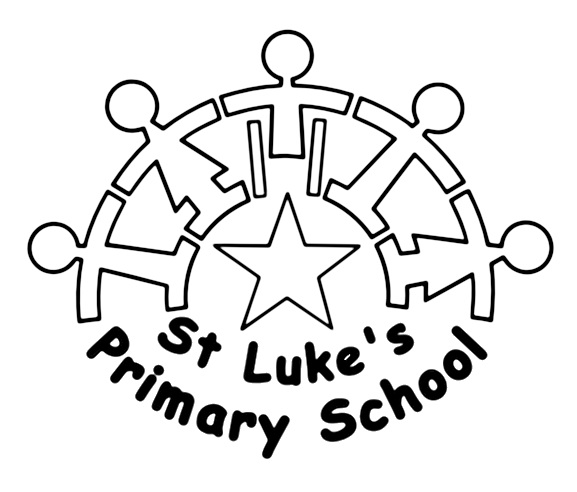 St Luke’s Primary SchoolVISITORS IN SCHOOL POLICY AND PROCEDURES INCLUDING SITE SECURITYPlease note that this policy should be read and reviewed in conjunction with the school’s Safeguarding and Child Protection policies and guidelines.St Luke’s Primary School welcomes visitors from the local community and outside agencies to promote learning and well-being through their experience and expertise.  Due to the nature of the children’s needs many visitors come into school to support staff and provide specialist provision for pupils. The school realises the important role that other professionals are able to play and the valuable contribution this makes to children’s learning and life experiences. We recognise that they have a crucial complimentary role to that of the school staff.They promote children’s health, as well as being a welcome extra source of information.Voluntary organisations also provide useful information, resources and guidance.The school will make children aware that there are outside services that can help them, as part of their PSHCE Programme.The staff will speak with visitors before they attend so that the ethos of the school is explained and promoted.The visiting school nurse works closely with children and staff and will be made aware of the school’s PSHCE Policy. Other visiting health professionals will follow their relevant codes of practice while working with individual pupils.VETTING PROCEDURESThe following vetting procedures are implemented to ensure the safety and security of all pupils, staff, volunteers and visitors.  These procedures have been carefully designed to ensure school forges effective partnerships with visitors who can contribute to the welfare, well-being and learning of the whole school community.VISITING PROFESSIONALSAll visiting professionals who come into contact with the children will have an enhanced DBS check.  Visiting staff from the Local Authority, Primary Care Trust and private companies that have Service Level Agreements with school do not have to comply with the aforementioned vetting procedures as their organisations have issued a statement of assurance to the school.  These statements assure school that enhanced DBS checks have been carried out on all staff who visit school.  If these staff will be working directly with pupils for two or more days a week or four times within any one month their details will be recorded on the SCR.  The only fields to be populated will be the visiting staff’s name, DBS number and their organisation name.Visiting professionals, such as therapists, social workers or medical professionals are known to the school and provide valuable support to supporting the children’s educational, care and health needs.  These visitors are required to sing in using the Visiting Professional’s Book and are required to wear their lanyard relating to their role at all times.  Other visiting professionals who are not known to the school are required to sign in at the school office as per other visitors.  These professionals will be given a visitors badge and lanyard which they will wear at all times. These professionals must be supervised by the staff they are visiting at all times. PARENTSParents regularly visit the school.  This may be to attend school events or to attend meetings related to their child.  When parents are attending a meeting they should sign in using the visitor’s book at the school office.  They are required to wear a parental visitor lanyard and badge and should be supervised by the member of staff they have come to visit at all times.St Luke’s Primary School holds regular events where parents are invited into school; this may include Christmas Concerts, Sports Days or Celebration Assemblies.  At these times parents should sign in using the sheet specific to that event.  School staff are aware that there will be many parental visitors in during these times and will be extra vigilant when supervising children.  Parents will not be required to carry identification at these times.VOLUNTEERSThe school supports parents/carers and other adults who wish to work as volunteers.  There are two main ways of helping:Occasional support for school events, visits or trips.  This is where parents/volunteers commit to supporting an individual event.  This is classed as an infrequent contact and does not require an enhanced Criminal Records Bureau (DBS) check, and permission to undertake this role is at the discretion of the headteacher.  However, where trips involve more frequent contact, e.g. residential trips, an enhanced DBS check will be a mandatory requirement.  Volunteers without DBS clearance will be supervised by an adult at all times.Regular support in school.  This is when parents/carers or other adults offer regular support to the school for a period of time.  This commitment will be discussed with a member of the school’s Senior Leadership Team and mutually agreed duties will be defined.  All regular volunteers who support school will have an induction briefing to ensure they are aware of school’s key policies and procedures.  They will not have unsupervised contact with pupils and will be fully supported by suitably qualified members of staff.  All volunteers will be required to undertake an enhanced DBS check prior to commencement of their work in school.  Details of the DBS check will be kept on the school’s Single Central Record (SCR). The cost of the DBS check will be met by school.All volunteers working in school will wear a volunteers lanyard and will sign in and out using the visitors book.WORK EXPERIENCE AND TRAINING PLACEMENTSThe school offers work experience placements for adults in childcare and teacher training as well as young people wishing to have work experience in a school setting.  Further placements are offered to medical students.  In such cases the vetting is carried out by the applicant’s host agency or place of study and a formal statement, together with the student’s DBS clearance information, will be provided to school prior to commencement of their placement.  This information will be held on the school’s SCR until the end of their placement.  Where a student is at secondary school a statement of assurance as to their suitability will be obtained from their school.  Whilst these measures are strictly adhered to we wish to assure all volunteers of our commitment to supporting their learning experience and stress that we value their contribution.All work experience and training placement volunteers will wear a student lanyard and will sign in and out using the visitors book.CONTRACTORSWhere possible, maintenance work carried out on the school site will be outside of pupil access hours.  However, there are times when this is not possible.  In such cases delivery staff, maintenance engineers and contractors may access and carry out routine and emergency work on the school site.  These visitors are required to meet the school’s safeguarding requirements which consist of the following procedures:All contractors are required to sign and date the visitors log book.They will be requested to present photographic identification related to their employment.  In cases where this is not possible a telephone call check will be made with the relevant employer before entry is permitted.A school visitor badge will be issued and worn on a contractor’s lanyard.  This is to assure all school staff that contractors have completed the above procedures and are known to be on site.  Where a contractor does not display their school visitor badge they can expect to be politely challenged by our staff who are vigilant in ensuring the above procedures are adhered to.  In some special circumstances contractors may be required to have DBS verification in place, e.g.:Where contractors, during on-going building work, will be regularly working in close proximity to play areas or internal areas where pupils are present.Where the nature of the contractor’s works means they will have access to sensitive nature, e.g. computer maintenance/management information service companies.In such cases, school will not carry out the DBS checks.  Before work commences the contractors will be required to supply their employees’ DBS numbers and dates of clearance.  Such contractors are not required to present their employees’ DBS certificates due to the risk associated with potential loss or misuse by others.  This is in line with government guidelines.INFREQUENT VISITORSInfrequent visitors such as artists, authors and theatre companies are fully supervised at all times and will not be required to submit DBS verification, in line with government guidelines.  However, they will still be informed that they will need to provide ID evidence when visiting the school.    All visitors are required to wear a visitors lanyard and sign in and out using the visitors book.Specific guidance for members of staff organising visits from external agencies:The following procedures should be followed by all school staff involved in organising visits from external agencies and speakers:Prior to the visit, discuss with the visitor how their session will add value to the pupils’ learning experience.Ensure the visitor/external agency learning outcomes complement school’s planned programmes or schemes of work and are in line with school policies.Be confident that the visitor/external agency has the required expertise in the subject they are delivering together with the necessary experience and skills to deliver sessions that are age appropriate and factually accurate.Discuss and agree the aims/desired learning outcomes of the session, professional boundaries, including responsibility for classroom discipline.Inform each visitor/external agency of all information to ensure the inclusion of all pupils.  This may include the age and gender ratio of students, background, ethnicity and culture of students and special education needs (if applicable).Provide each visitor with a named school contact.Ensure the activity meets Health and Safety guidelines.  If appropriate carry out a risk assessment of the activity/session.Staff must ensure such visitors are aware of the school’s safeguarding procedures and allow access to such policies as Child Protection, Safeguarding, Risk Assessments.All staff must inform the relevant school staff of the intended visit and remit of the visitor, e.g. headteacher, office staff.Organise, meet and greet arrangements and classroom/assembly layout.Ensure the relevant staff members, e.g. class teacher, is present during the session as they are responsible for class discipline, monitoring and evaluation.Ensure the students are given time to reflect on what they have learned.The school contact will be responsible for ensuring the visitor/external agency is thanked for their contribution and, where applicable, ensure the Finance Officer is aware that fees are to be paid.  A VAT invoice will need to be provided for payment to be made.  SITE SECURITY FOR VISITORS TO SCHOOLTo ensure the school site remains safe and secure during pupil access hours the following rules will apply:All external doors to the school premises are controlled through a magnetic lock.  School staff should not allow entry to a visitor before checking that they have signed in correctly at the school office.  Entry to the school premises is through the main school entrance where the following will apply.Visitors will be asked to identify themselves and will be asked who they are visiting.  Admin reception staff will have already been informed of visitors to school.  ALL visitors are required to sign and date the appropriate visitor’s book and a time sensitive visitors badge will be issued.  This badge must be worn on the appropriate lanyard at all times.If a visitor fails to wear a visitor’s badge or enters school without being signed in at the main school office then this will result in them being politely challenged by staff that are vigilant in the school’s safeguarding procedures.ALL visitors must ensure that they sign out and return their badges to a member of the admin reception staff before leaving the school premises.